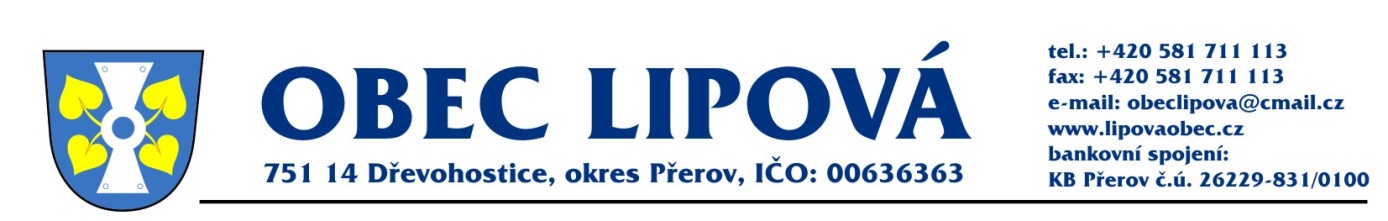                           Výpis usnesení  ze zasedání ZO Lipová ze dne 16.6.2022Bod č. 6. Zastupitelstvo obce Lipová stanovuje 9 členů Zastupitelstva obce Lipová pro volební období 2022-2026 v souladu s §67, § 68 zákona č. 128/2000 Sb. V Lipové dne 16.6.2022                                                                                                          Petr Hošťálek                                                                                                                   starosta obce v.r.